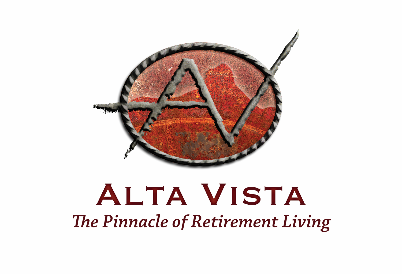 EMPLOYMENT HISTORYPlease give accurate, complete full-time and part-time work. Start with present or most recent employer.PERSONAL/PROFESSIONAL REFERENCES (Other than family)	Please provide two professional and two personalreferences.Name	Address	Phone	RelationshipI authorize Alta Vista Senior Living to communicate with persons listed as references, former employers, and any others with whom the company desires to check. I agree to hold such persons harmless with respect to any information they may give about me.I understand that any misrepresentation, deception, or false statement made in this Employment Application may result in my not being considered for employment, and if not discovered by the Company until after my becoming employed, is grounds for, and may result in, my immediate termination.I understand that the Company may require the successful completion of a urinalysis for drug testing purposes as a condition of employment. By submitting this Application for Employment, I hereby consent to said test, at the Company's discretion.I hereby understand and acknowledge that, unless otherwise defined by applicable law, any employment relationship with this organization is of an "at will " nature, which means that the Employee may resign at any time and the Employer may discharge Employee at any time with or without cause. It is further understood that this "at will " employment relationship may not be changed by any written documentation or by conduct unless such change is specificallyacknowledged in writing by an authorized executive of this organization.If employed, I agree to hold in strictest confidence any information concerning the Company and its Agents which may come to my knowledge. I personally completed this application and all statements contained herein are truthful.Signature	DateEmployment ApplicationEmployment ApplicationEmployment ApplicationEmployment ApplicationEmployment ApplicationEmployment ApplicationEmployment ApplicationEmployment ApplicationAll applicants will receive consideration without discrimination because of race, creed, color, religion, sex, age, national origin, handicap or veteran status.All applicants will receive consideration without discrimination because of race, creed, color, religion, sex, age, national origin, handicap or veteran status.All applicants will receive consideration without discrimination because of race, creed, color, religion, sex, age, national origin, handicap or veteran status.All applicants will receive consideration without discrimination because of race, creed, color, religion, sex, age, national origin, handicap or veteran status.All applicants will receive consideration without discrimination because of race, creed, color, religion, sex, age, national origin, handicap or veteran status.All applicants will receive consideration without discrimination because of race, creed, color, religion, sex, age, national origin, handicap or veteran status.All applicants will receive consideration without discrimination because of race, creed, color, religion, sex, age, national origin, handicap or veteran status.All applicants will receive consideration without discrimination because of race, creed, color, religion, sex, age, national origin, handicap or veteran status.PERSONAL HISTORY//Last NameFirst NameMiddleApplication DateApplication DateApplication DateStreet AddressCityStateZipZipMailing Address (if different than above)(	)TelephoneEmail Address/	/Social Security NumberDate available to begin workDate available to begin work$Position Applying forExpected PayHave you ever applied for employment with us?YesNoIf yes, month and year:If yes, month and year:Are you available for nights and weekends?YesNoIf not, what hours can you work?If not, what hours can you work?Will you work over-time?YesNoAre you bondable?YesNoIf hired, could you provide written evidence of the right to work in this country?If hired, could you provide written evidence of the right to work in this country?If hired, could you provide written evidence of the right to work in this country?YesNoIn case of emergency, notifyPhoneAddressRelationshipWere you referred by a current employee of the company?Were you referred by a current employee of the company?YesNoEmployee NameEmployee NameEmployee NameEmployee NameEmployee NameEmployee NameEmployee NameEmployee NameEDUCATION & SKILLSGive record of all High Schools, Colleges, Universities and Special Schools you have attended.Give record of all High Schools, Colleges, Universities and Special Schools you have attended.Give record of all High Schools, Colleges, Universities and Special Schools you have attended.Give record of all High Schools, Colleges, Universities and Special Schools you have attended.Give record of all High Schools, Colleges, Universities and Special Schools you have attended.Give record of all High Schools, Colleges, Universities and Special Schools you have attended.Give record of all High Schools, Colleges, Universities and Special Schools you have attended.Give record of all High Schools, Colleges, Universities and Special Schools you have attended.Grade CompletedName of School/LocationName of School/Locationor Degree(s)Subjects Studied or MajorSubjects Studied or MajorSubjects Studied or MajorCheck if you can operate or do any of the following (Use margin to explain a skill not listed).Check if you can operate or do any of the following (Use margin to explain a skill not listed).Check if you can operate or do any of the following (Use margin to explain a skill not listed).Check if you can operate or do any of the following (Use margin to explain a skill not listed).Check if you can operate or do any of the following (Use margin to explain a skill not listed).Check if you can operate or do any of the following (Use margin to explain a skill not listed).Check if you can operate or do any of the following (Use margin to explain a skill not listed).Check if you can operate or do any of the following (Use margin to explain a skill not listed).[	] Calculator[	] List Software Used[	] List Software Used[	] Other (List)[	] Other (List)[	] Personal Computer[	] Shorthand  	[	] TranscriberHave you ever been convicted of, pled guilty or no-contest to a felony or misdemeanor other than a routine traffic violation?Have you ever been convicted of, pled guilty or no-contest to a felony or misdemeanor other than a routine traffic violation?Have you ever been convicted of, pled guilty or no-contest to a felony or misdemeanor other than a routine traffic violation?Have you ever been convicted of, pled guilty or no-contest to a felony or misdemeanor other than a routine traffic violation?Have you ever been convicted of, pled guilty or no-contest to a felony or misdemeanor other than a routine traffic violation?[    ]  Yes    [	] No[    ]  Yes    [	] No[    ]  Yes    [	] NoMILITARYHave you been in the military?YesNoAre you currently on active duty or in the reserves?YesNoDo you have any relatives presently employed by Alta Vista Senior Living?Do you have any relatives presently employed by Alta Vista Senior Living?YesNo	Who:Company NameTelephoneTelephoneAddressDate Employed (Month & Year)Date Employed (Month & Year)AddressFrom:To:Name of SupervisorWeekly PayName of SupervisorStart: $Last: $Job Title & Description of DutiesReason for LeavingReason for LeavingCompany NameTelephoneTelephoneAddressDate Employed (Month & Year)Date Employed (Month & Year)AddressFrom:To:Name of SupervisorWeekly PayName of SupervisorStart: $Last: $Job Title & Description of DutiesReason for LeavingReason for LeavingCompany NameTelephoneTelephoneAddressDate Employed (Month & Year)Date Employed (Month & Year)AddressFrom:To:Name of SupervisorWeekly PayName of SupervisorStart: $Last: $Job Title & Description of DutiesReason for LeavingReason for Leaving